แบบฟอร์มสรุปการดำเนินงานโครงการวิจัยฯ ประจำปีงบประมาณ พ.ศ. .................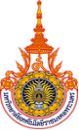 มหาวิทยาลัยเทคโนโลยีราชมงคลพระนครชื่อโครงการวิจัย ..........................................................................................................................................................หัวหน้าโครงการวิจัย ..................................................................................................................................................ผู้ร่วมโครงการวิจัย 1. ................................................................................................................................................
                        2. ................................................................................................................................................สังกัดหน่วยงาน.......................................................................................................เบอร์ติดต่อ.................................ประเภทโครงการวิจัยโครงการวิจัยและนวัตกรรมเพื่อสร้างความมั่นคงทางเศรษฐกิจโครงการวิจัยและนวัตกรรมเพื่อการพัฒนาสังคมและสิ่งแวดล้อมโครงการวิจัยและนวัตกรรมเพื่อการสร้างองค์ความรู้พื้นฐานของประเทศอื่นๆ ระบุ.................................................................................................................................................วัตถุประสงค์ของโครงการวิจัย (ตามที่ได้เสนอขอทุนวิจัย).........................................................................................................................................................................................................................................................................................................................................................................................................................................................................................................สอดคล้องตามแผนปฏิบัติราชการ ระยะ 3 ปี (พ.ศ. 2563 – 2565)
ยุทธศาสตร์ที่ ............................................................................................................................................................ เป้าประสงค์ที่ ........................................................................................................................................................... กลยุทธที่ ...................................................................................................................................................................งบประมาณโครงการ/ทุนวิจัยการดำเนินงานแล้วเสร็จตามระยะเวลาที่กำหนดในแผนปฏิบัติราชการ      ขอขยายระยะเวลาการดำเนินงาน  ................ครั้ง โปรดระบุ  ......................................................................**โปรดแนบบทคัดย่อ**แหล่งเงินได้รับจัดสรรเบิกจ่ายจริงคงเหลืองบประมาณรายจ่าย   งบประมาณเงินรายได้ งบภายนอก (โปรดระบุ) ........................................................................................................